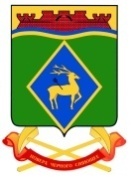 РОСТОВСКАЯ ОБЛАСТЬСОБРАНИЕ ДЕПУТАТОВ БЕЛОКАЛИТВИНСКОГО РАЙОНАРЕШЕНИЕОб объявлении конкурсана должность главы Администрации Белокалитвинского районаВ соответствии со статьей 37 Федерального закона от 06 октября 2003 года № 131-ФЗ «Об общих принципах организации местного самоуправления в Российской Федерации», решением Собрания депутатов Белокалитвинского района от 28 декабря 2016 года № 113«О порядке проведения конкурса на должность главы Администрации Белокалитвинского района»Собрание депутатов Белокалитвинского районаРЕШИЛО:1.Объявить конкурс на замещение должности главы Администрации Белокалитвинского района (далее – конкурс).2. Утвердить объявление о проведении конкурса согласно приложению 1.3. Утвердить проект контракта, заключаемого с главой Администрации Белокалитвинского района, согласно приложению 2.4. Опубликовать настоящее решение не позднее чем за 20 дней до дня проведения конкурса.5.Настоящее решение вступает в силу со дня его официального опубликования.6. Контроль за исполнением настоящего решения возложить на председателя постоянной комиссии Собрания депутатов Белокалитвинского района по социальным вопросам, правопорядку, защите прав граждан, местному самоуправлению, связям с общественными организациями, партиями, движениями, работе со средствами массовой информации В.П. Дмитриенко и управляющего делами Администрации Белокалитвинского района Л.Г. Василенко.Приложение 1к решению Собрания депутатов Белокалитвинского районаот 10 февраля 2017 года № 125«Об объявлении конкурса на должность главы Администрации Белокалитвинского района»ОБЪЯВЛЕНИЕо проведении конкурса на замещение должности главы Администрации Белокалитвинского района1. Конкурс на замещение должности главы Администрации Белокалитвинского района проводится 10 марта 2017 года, в 12:00, в малом зале заседаний Администрации Белокалитвинского района (ул. Чернышевского, 8, г. Белая Калитва, Белокалитвинский район, Ростовская область).2. Прием документов, подлежащих представлению кандидатами на должность главы Администрации Белокалитвинского района в конкурсную комиссию, осуществляется в кабинете № 312 Администрации Белокалитвинского района (ул. Чернышевского, 8, г. Белая Калитва, Белокалитвинский район, Ростовская область), с 9:00 до 18:00 (перерыв с 13:00 до 13:48), с 20 февраля по 01 марта 2017 года включительно (выходные дни – суббота, воскресенье), телефон для справок: 86383 25-466, 26-131.3. Условия конкурса на замещение должности главы Администрации Белокалитвинского района:3.1. К участию в конкурсе допускаются граждане Российской Федерации достигшие возраста 18 лет, владеющие государственным языком Российской Федерации и соответствующие квалификационным и иным требованиям, установленным в соответствии с Федеральным законом от 02.03.2007 № 25-ФЗ «О муниципальной службе в Российской Федерации» и иными федеральными законами для замещения должности муниципальной службы главы Администрации Белокалитвинского района, при отсутствии обстоятельств, указанных в статье 13 указанного Федерального закона в качестве ограничений, связанных с муниципальной службой.3.2. Кандидат на замещение должности главы Администрации Белокалитвинского района должен соответствовать квалификационным требованиям, установленным частью 2 статьи 5 Областного закона от 09.10.2007 № 786-ЗС «О муниципальной службе в Ростовской области, частью 5 статьи 20 Областного закона от 28.12.2005 № 436-ЗС «О местном самоуправлении в Ростовской области».3.3. Для участия в конкурсе гражданин представляет следующие документы:заявление о допуске к участию в конкурсе по форме согласно приложению 1 к настоящему объявлению;собственноручно заполненную и подписанную анкету по форме, установленной уполномоченным Правительством Российской Федерации федеральным органом исполнительной власти;копию паспорта;копию трудовой книжки, за исключением случаев, когда трудовой договор (контракт) заключается впервые;копию документа об образовании;копию страхового свидетельства обязательного пенсионного страхования, за исключением случаев, когда трудовой договор (контракт) заключается впервые;копию свидетельства о постановке физического лица на учет в налоговом органе по месту жительства на территории Российской Федерации;копии документов воинского учета – для граждан, пребывающих в запасе, и лиц, подлежащих призыву на военную службу;заключение медицинской организации об отсутствии заболевания, препятствующего поступлению на муниципальную службу;сведения о доходах за год, предшествующий году поступления на муниципальную службу, об имуществе и обязательствах имущественного характера;сведения, предусмотренные статьей 151 Федерального закона от 02.03.2007 № 25-ФЗ «О муниципальной службе в Российской Федерации».3.4. Дополнительно могут представляться иные документы, подтверждающие стаж, опыт работы кандидата, обладание им знаниями и навыками, необходимыми для исполнения обязанностей главы Администрации Белокалитвинского района.3.5. К документам, указанным в пунктах 3.3, 3.4 настоящего объявления, гражданином прилагается их опись в двух экземплярах по форме согласно приложению 2 к настоящему объявлению.Исполняющий обязанностипредседателя Собрания депутатовБелокалитвинского района                                                                   В.А. КовалевПриложение 1к объявлению о проведении конкурса на замещение должностиглавы Администрации Белокалитвинского районаВ комиссию по проведению конкурса на замещениедолжности главы Администрации Белокалитвинского района_______________________________(Ф.И.О. заявителя)_______________________________ ,проживающего по адресу:_____________________________________________________________________________________________контактный телефон _____________ЗАЯВЛЕНИЕПрошу допустить меня к участию в конкурсе на замещение должности главы Администрации Белокалитвинского района, назначенном в соответствии с решением Собрания депутатов Белокалитвинского района от ______________ №_____. С порядком проведения и условиями конкурса ознакомлен.Согласен на обработку моих персональных данныхи проверку сведений, содержащихся в представленных мной документах, комиссией по проведению конкурса на замещение должности главы Администрации Белокалитвинского района.«____» _________________ 2017 г. 			_________________________(дата)								(подпись)Исполняющий обязанностипредседателя Собрания депутатовБелокалитвинского района                                                                   В.А. КовалевПриложение 2к объявлению о проведении конкурса на замещение должностиглавы Администрации Белокалитвинского районаОПИСЬДОКУМЕНТОВ,представленных в комиссию по проведению конкурса на замещение должности главы Администрации Белокалитвинского районаЯ, ___________________________________________________________(фамилия, имя, отчество, дата рождения кандидата)представляю в комиссию по проведению конкурса на замещение должности главы Администрации Белокалитвинского районаследующие документы:Подтверждаю, что сведения, содержащиеся в представленных мною документах, достоверны.Документы поданы «____» _________ 2017 г.Подпись лица, представившего документы 			_________________________Документы приняты «____» _________ 2017 г.Подпись секретаря конкурсной комиссии 		  (лица, исполняющего его обязанности)		       ___________________________Исполняющий обязанностипредседателя Собрания депутатовБелокалитвинского района                                                                   В.А. КовалевПриложение 2к решению Собрания депутатов Белокалитвинского районаот 10 февраля 2017 года № 125«Об объявлении конкурса на должность главы Администрации Белокалитвинского района»ПРОЕКТ КОНТРАКТА,заключаемого с главой Администрации Белокалитвинского районаПредседатель Собрания депутатов – глава Белокалитвинского района______________________________________________________________,(Ф.И.О.)действующий на основании Устава муниципального образования «Белокалитвинский район», именуемый в дальнейшем глава муниципального образования, с одной стороны, и гражданин Российской Федерации ____________________________________________________________________,(Ф.И.О.)именуемый в дальнейшем глава администрации, с другой стороны, заключили на основании решения Собрания депутатов Белокалитвинского районаот ______________ № ____ «_____________________________________________»(наименование муниципального правового акта о назначении)настоящий контракт о нижеследующем:I. Общие положения1. Глава администрации обязуется исполнять должностные обязанности по должности муниципальной службы главы Администрации Белокалитвинского района, назначаемого по контракту, учрежденной в целях обеспечения исполнения полномочий и деятельности Администрации Белокалитвинского района (далее – местная администрация), в соответствии с прилагаемой к настоящему контракту должностной инструкцией главы администрации, назначаемого по контракту, и соблюдать правила внутреннего трудовогораспорядка местной администрации.2. В Реестре должностей муниципальной службы в Ростовской области должность главы администрации муниципального образования, назначаемого по контракту, замещаемая главой администрации, отнесена к высшей группе должностей муниципальной службы в Ростовской области.3. Местом работы главы администрации является местная администрация.4. Дата начала исполнения должностных обязанностей ____________________________________________________________________________________.(указывается число, месяц, год в соответствии с муниципальным правовымактом о назначении)II. Права и обязанности сторон контракта5. Глава администрации имеет права, предусмотренные статьей 11 и другими положениями Федерального закона от 02.03.2007 № 25-ФЗ «О муниципальной службе в Российской Федерации»(далее – Федеральный закон), Областным законом от 09.10.2007 № 786-ЗС «О муниципальной службе в Ростовской области» (далее – Областной закон) и иными нормативными правовыми актами о муниципальной службе.6. Глава администрации обязан исполнять обязанности муниципального служащего, предусмотренные статьей 12 Федерального закона, в том числе соблюдать ограничения, выполнять обязательства и требования, не нарушать запреты, которые установлены Федеральным законом и другими федеральными законами.7. Права и обязанности главы муниципального образования определяются Федеральным законом от 06.10.2003 № 131-ФЗ «Об общих принципах организации местного самоуправления в Российской Федерации» и другими федеральными и областными законами.III. Условия контракта в части, касающейся осуществленияполномочий по решению вопросов местного значения8. При осуществлении полномочий по решению вопросов местного значения глава администрации имеет право:а) в пределах своих полномочий, установленных федеральными и областными законами, Уставом муниципального образования «Белокалитвинский район», нормативными правовыми актами Собрания депутатов Белокалитвинского района, издавать постановления местной администрации по вопросам местного значения, а также распоряжения местной администрации по вопросам организации работы местной администрации;б) распоряжаться в установленном порядке средствами бюджета Белокалитвинского района и муниципальным имуществом Белокалитвинского района;в) запрашивать от государственных органов, органов местного самоуправления, организаций и граждан информацию, необходимую для решения вопросов местного значения.9. При осуществлении полномочий по решению вопросов местного значения глава администрации обязан:а) соблюдать Конституцию Российской Федерации, федеральные законы, Устав Ростовской области, областные законы, Устав муниципального образования «Белокалитвинский район», иные нормативные правовые акты;б) организовать и обеспечить решение вопросов местного значения Администрацией Белокалитвинского района;в) соблюдать при исполнении должностных обязанностей права, свободы и законные интересы человека и гражданина независимо от расы, национальности, языка, отношения к религии и других обстоятельств, а также права и законные интересы организаций;г) обеспечить целевое расходование средств бюджета Белокалитвинского района и эффективное управление муниципальным имуществом Белокалитвинского района;д) соблюдать ограничения, выполнять обязательства, не нарушать запреты, которые установлены Федеральным законом от 02.03.2007 № 25-ФЗ «О муниципальной службе в Российской Федерации» и другими федеральными законами.10. При осуществлении полномочий по решению вопросов местного значения глава администрации обладает другими правами и исполняет другие обязанности в соответствии с федеральными и областными законами, Уставом муниципального образования «Белокалитвинский район».IV. Права и обязанности главы администрациипри осуществлении отдельных государственных полномочий,переданных органам местного самоуправленияфедеральными и областными законами11. При осуществлении отдельных государственных полномочий глава администрации имеет право:а) издавать правовые акты по вопросам осуществления отдельных государственных полномочий на основании и во исполнение положений, установленных соответствующими федеральными и областными законами;б) распоряжаться финансовыми средствами и использовать материальные ресурсы, предоставленные для осуществления отдельных государственных полномочий;в) дополнительно использовать средства местного бюджета и муниципальное имущество в случаях и порядке, предусмотренных Уставом муниципального образования «Белокалитвинский район»;г) получать от государственных органов, органов местного самоуправления, организаций и граждан информацию, необходимую для осуществления отдельных государственных полномочий;д) направлять в органы государственной власти предложения по вопросам осуществления отдельных государственных полномочий;е) обжаловать в судебном порядке письменные предписания органов государственной власти, уполномоченных осуществлять контроль за исполнением отдельных государственных полномочий, об устранении нарушений требований федеральных и областных законов по вопросам осуществления государственных полномочий.12. При осуществлении отдельных государственных полномочий глава администрации обязан:а) соблюдать Конституцию Российской Федерации, федеральные законы, Устав Ростовской области, областные законы по вопросам осуществления государственных полномочий;б) организовать и обеспечить осуществление отдельных государственных полномочий местной администрацией, ее отраслевыми (функциональными) органами;в) обеспечивать целевое расходование финансовых средств и надлежащее использование материальных ресурсов, предоставленных для осуществления отдельных государственных полномочий;г) предоставлять органам государственной власти, уполномоченным осуществлять контроль за исполнением отдельных государственных полномочий, информацию, материалы и документы, связанные с осуществлением отдельных государственных полномочий;д) исполнять письменные предписания органов государственной власти, уполномоченных осуществлять контроль за исполнением отдельных государственных полномочий, об устранении нарушений требований федеральных и областных законов по вопросам осуществления государственных полномочий.13. При осуществлении отдельных государственных полномочий глава администрации обладает другими правами и исполняет другие обязанности в соответствии с федеральными и областными законами.V. Оплата труда и гарантии14. В качестве оплаты труда главе администрации устанавливается денежное содержание, которое состоит из:а) должностного оклада в размере _____ рублей в месяц;б) ежемесячной квалификационной надбавки к должностному окладу в размере _____ процентов должностного оклада;в) ежемесячной надбавки к должностному окладу за выслугу лет в размере _____ процентов должностного оклада (включается в контракт при условии, если у главы администрации есть соответствующий стаж);г) ежемесячной надбавки к должностному окладу за особые условия муниципальной службы (сложность, напряженность, специальный режим работы и иные особые условия) в размере _____ процентов должностного оклада;д) ежемесячного денежного поощрения в размере _____ должностных окладов;е) ежемесячной процентной надбавки к должностному окладу за работу со сведениями, составляющими государственную тайну, в размере _____ процентов должностного оклада;ж) премий за выполнение особо важных и сложных заданий;з) единовременной выплаты при предоставлении ежегодного оплачиваемого отпуска в размере _____ должностных окладов;и) материальной помощи, выплачиваемой один раз в квартал в размере _____ должностных окладов.15. Размер должностного оклада главы администрации ежегодно увеличивается (индексируется) в соответствии со статьей 7 Областного закона.16. Главе администрации предоставляется компенсация на лечение, выплачиваемая один раз в квартал в размере ____ должностных окладов.17. Главе администрации предоставляются основные и дополнительные гарантии, предусмотренные законодательством о муниципальной службе, Уставом муниципального образования «Белокалитвинский район».VI. Рабочее время и время отдыха18. Главе администрации устанавливается ненормированный рабочий день.19. Главе администрации предоставляются:а) ежегодный основной оплачиваемый отпуск продолжительностью _____ календарных дней;б) ежегодный дополнительный оплачиваемый отпуск за выслугу лет продолжительностью _____ календарных дней;в) ежегодный дополнительный оплачиваемый отпуск за ненормированный рабочий день продолжительностью _____ календарных дней.VII. Срок действия контракта20. Контракт заключается в соответствии с частью 2 статьи 37 Федерального закона от 06.10.2003 № 131-ФЗ «Об общих принципах организации местного самоуправления в Российской Федерации» и _________________________________ Устава муниципального образования(номер соответствующего пункта, статьи)«Белокалитвинский район» сроком на _____________________________.VIII. Условия профессиональной деятельности21. Главе администрации обеспечиваются надлежащие организационно-технические условия, необходимые для исполнения должностных обязанностей, а также условия труда, соответствующие требованиям законодательства в сфере охраны труда.IX. Иные условия контракта22. Глава администрации подлежит обязательному страхованию, предусмотренному законодательством Российской Федерации.23. Иные условия контракта: ______________________________________.(если иные условия отсутствуют, то ставится прочерк)X. Ответственность сторон контракта. Изменение контракта.Расторжение контракта24. Стороны настоящего контракта несут ответственность за неисполнение или ненадлежащее исполнение взятых на себя обязанностей и обязательств в соответствии с законодательством Российской Федерации.25. Изменения могут быть внесены в настоящий контракт по соглашению сторон в следующих случаях:а) при изменении законодательства Российской Федерации о муниципальной службе и иных нормативных правовых актов;б) по инициативе любой из сторон настоящего контракта.26. Выдвижение инициативы главы муниципального образования об изменении определенных сторонами условий контракта в случаях, предусмотренных статьей 74 Трудового кодекса Российской Федерации, допускается на основании решения Собрания депутатов Белокалитвинского района.О предстоящих изменениях определенных сторонами условий настоящего контракта, а также о причинах, вызвавших необходимость таких изменений, глава муниципального образования обязан уведомить главу администрации в письменной форме не позднее чем за два месяца, если иное не предусмотрено Трудовым кодексом Российской Федерации.27. Изменения, вносимые в настоящий контракт, оформляются в виде письменных дополнительных соглашений, которые являются неотъемлемой частью настоящего контракта.28. Порядок расторжения настоящего контракта определяется Федеральным законом от 06.10.2003 № 131-ФЗ «Об общих принципах организации местного самоуправления в Российской Федерации».XI. Разрешение споров и разногласий29. Споры и разногласия по настоящему контракту разрешаются по соглашению сторон, а в случае если согласие не достигнуто, - в порядке, предусмотренном законодательством Российской Федерации.30. Настоящий контракт составлен в двух экземплярах. Один экземпляр хранится в личном деле главы администрации, второй – у главы администрации. Оба экземпляра имеют одинаковую юридическую силу.31. Настоящий контракт вступает в силу со дня его подписания сторонами.Исполняющий обязанностипредседателя Собрания депутатовБелокалитвинского района                                                                   В.А. КовалевПриложениек контракту, заключаемому с главой Администрации Белокалитвинского районаДОЛЖНОСТНАЯ ИНСТРУКЦИЯглавы Администрации Белокалитвинского района1. Должность муниципальной службы главы Администрации Белокалитвинского района (далее – глава администрации) относится к высшей группе должностей муниципальной службы в Ростовской области.2. Глава администрации руководит Администрацией Белокалитвинского района на принципах единоначалия.3. Глава администрации:1) подконтролен и подотчетен Собранию депутатов Белокалитвинского района;2) представляет Собранию депутатов Белокалитвинского района ежегодные отчеты о результатах своей деятельности и деятельности Администрации Белокалитвинского района, в том числе о решении вопросов, поставленных Собранием депутатов Белокалитвинского района;3) обеспечивает осуществление Администрацией Белокалитвинского района полномочий по решению вопросов местного значения.4. Глава администрации:1) от имени муниципального образования «Белокалитвинский район» приобретает и осуществляет имущественные и иные права и обязанности, выступает в суде без доверенности;2) представляет Администрацию Белокалитвинского района в отношениях с органами местного самоуправления, органами государственной власти, гражданами и организациями, без доверенности действует от имени Администрации Белокалитвинского района, выдает доверенности на представление ее интересов;3) организует взаимодействие Администрации Белокалитвинского района с председателем Собрания депутатов – главой Белокалитвинского района и Собранием депутатов Белокалитвинского района в целях осуществления полномочий по решению вопросов местного значения;4) взаимодействует с Губернатором Ростовской области, Правительством Ростовской области и иными органами исполнительной власти Ростовской области;5) в соответствии с областным законом принимает участие в заседаниях Правительства Ростовской области;6) в случаях и порядке, установленных Губернатором Ростовской области, вносит проекты правовых актов Губернатора Ростовской области и Правительства Ростовской области;7) обеспечивает составление и внесение в Собрание депутатов Белокалитвинского района проекта бюджета Белокалитвинского района и отчета о его исполнении, исполнение бюджета Белокалитвинского района;8) вносит в Собрание депутатов Белокалитвинского района проекты нормативных правовых актов Собрания депутатов Белокалитвинского района, предусматривающих установление, изменение и отмену местных налогов и сборов, осуществление расходов из средств бюджета Белокалитвинского района, и дает заключения на проекты таких нормативных правовых актов;9) организует разработку, утверждение и исполнение муниципальных программ;10) в случаях и порядке, установленных федеральным и областным законодательством, муниципальными правовыми актами, организует владение, использование и распоряжение имуществом, находящимся в собственности Белокалитвинского района;11) издает в пределах своих полномочий правовые акты;12) вносит проекты решений Собрания депутатов Белокалитвинского района;13) утверждает штатное расписание Администрации Белокалитвинского района;14) является представителем нанимателя (работодателем) в отношении муниципальных служащих, проходящих муниципальную службу в аппарате Администрации Белокалитвинского района, иных работников аппарата Администрации Белокалитвинского района, вправе делегировать полномочия представителя нанимателя (работодателя) в отношении указанных муниципальных служащих в соответствии с областным законом;15) ведет прием граждан, рассматривает обращения граждан по вопросам, относящимся к его компетенции;16) осуществляет иные полномочия в соответствии с федеральным и областным законодательством, Уставом муниципального образования «Белокалитвинский район».5. Глава администрации должен соблюдать ограничения и запреты и исполнять обязанности, которые установлены Федеральным законом от 25.12.2008 № 273-ФЗ «О противодействии коррупции» и другими федеральными законами.6. Глава администрации несет персональную ответственность за состояние антикоррупционной работы в АдминистрацииБелокалитвинского района.Исполняющий обязанностипредседателя Собрания депутатовБелокалитвинского района                                                                   В.А. Ковалев10 февраля 2017 года№ 125г. Белая КалитваГлаваБелокалитвинского районаО.А. Мельникова10 февраля 2017 годаИсполняющий обязанности председателя Собрания депутатов Белокалитвинского районаВ.А. Ковалев№ п/пНаименование документаКоличество листов________________________«__» ___________ 2017 года(место заключения контракта)(дата заключения контракта)Председатель Собрания депутатов – глава Белокалитвинского района____________________________________________________________(Ф.И.О.)______________________________адрес _______________________________________________________(подпись)М.П.Глава Администрации Белокалитвинского района____________________________________________________________(Ф.И.О.)паспорт серия _____ № _________выдан ________________________(указывается кем выдан и дата выдачи)адрес _________________________ИНН ______________________________________________________(подпись)